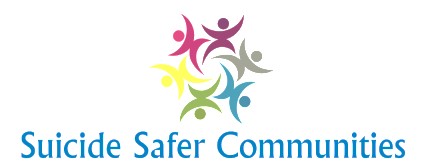 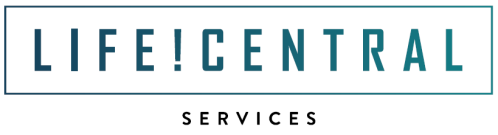 Local Suicide Safety Supports and ResourcesCrisis (Distress) Line:Suicide Prevention Center:Headspace:Rape/Sexual Assault Center:Domestic Violence Hotline:Mental Health Services:Sexual Abuse Hotline:Child Abuse Hotline:Local Police Station: Paramedic Emergency Medical Services: 000Mental Health Crisis / Response - CATT:Local Hospital Emergency:Emergency Shelters:Youth Shelter:Mental Health Outreach Clinic:Children/Youth Psychiatric Clinic:Private Practitioners:Medical Clinic / General Practitioner:STD Information and Testing Sites:Children’s Services Offices:Student Services:Child Care Referrals:Parent Support and Training:Family Support Services:Self Help Groups:Substance Abuse Counselling:Alcoholics Anonymous:Community Corrections Officers:Religious/Spiritual Support:Legal Aid/Victim-Witness Assistance: